Pokoloruj piłkę według własnego pomysłu.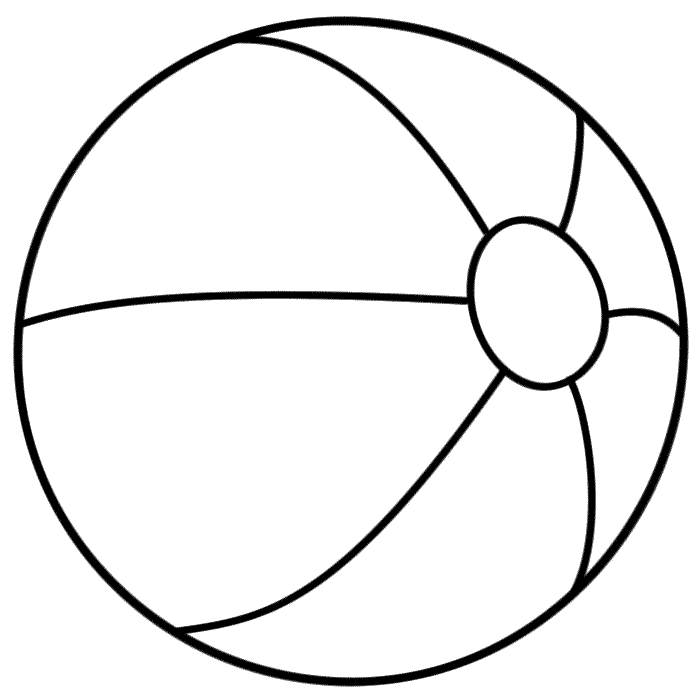 